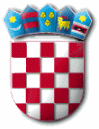 REPUBLIKA HRVATSKAZADARSKA ŽUPANIJAOPĆINA GRAČACOBRAZAC„Prijava na Javni poziv za stipendiju“Pod kaznenom i materijalnom odgovornošću izjavljujem da su dostavljeni podaci i prilozi točni i vjerodostojni, što potvrđujem svojim potpisom, da nisam apsolvent niti da imam upisano mirovanje studentskih obveza. Kao podnositelj prijave na Javni poziv dajem svoju suglasnost da se moji  osobni podaci (ime i prezime) objave unutar prijedloga i konačne liste kandidata s ciljem osiguranja transparentnosti postupka, na mrežnoj stranici Općine Gračac i oglasnoj ploči Općine Gračac.                                                 ______________________                                                (potpis)Popis priloženih dokumenata:___________________________________________________________________________________________________________________________________________________________________________________________________________________________________________________________________________________________________________________________________________________________________________________Ime i prezime:OIB:Adresa:Kontakt telefon:E-mail:Naziv visokog učilišta/fakultetaGodina studijaIBAN računa